Техническое заданиена оказание услуг по изготовлению полиграфической продукции для внедрения фирменного стиля «Мой бизнес»1. Наименование услуг:Оказание услуг по изготовлению полиграфической продукции:- Односторонний роллерный стенд;- Наклейки цветные;- Press wall тип L (люкс).2. Срок предоставления услуг: 03.08.2021 г. включительно.3.Объем предоставляемых услуг:4. Сопутствующие работы, услуги:4.1. Подготовка материалов в соответствии с содержанием, согласованным Заказчиком. 4.2. Материалы должны содержать актуальную на момент заключения договора информацию, отражать изменения в законодательстве в соответствии с заявленной темой.  4.3. Сдача в печать и обеспечение полиграфической продукции в соответствии с указанным тиражом;4.4. Доставка готовых печатных рекламно-информационных материалов Заказчику в упаковке и монтаж Press wall типа L (люкс).5.Результаты работы:Разработанный и подготовленный Исполнителем материал перед изготовлением согласовывается с Заказчиком. Адрес доставки: 400012, Волгоградская область, г. Волгоград, пр-т имени Маршала Советского Союза Г.К. Жукова, 3.Односторонний роллерный стенд с каплевидным основанием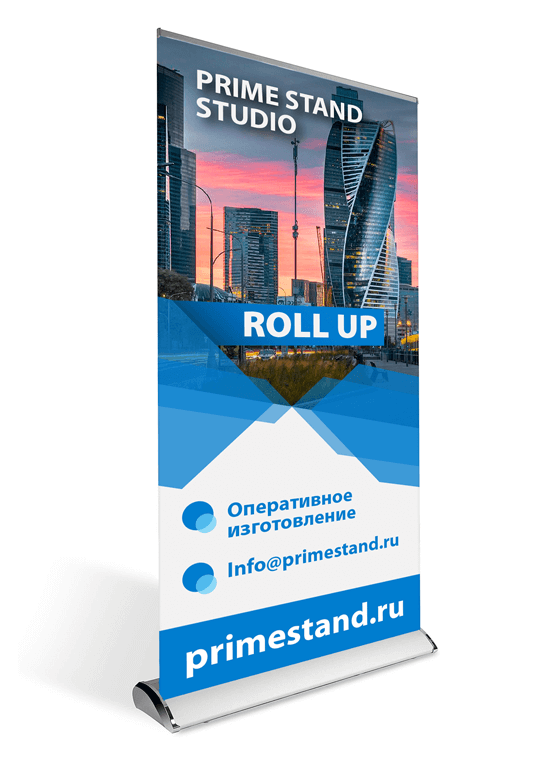 Press wall тип L (люкс)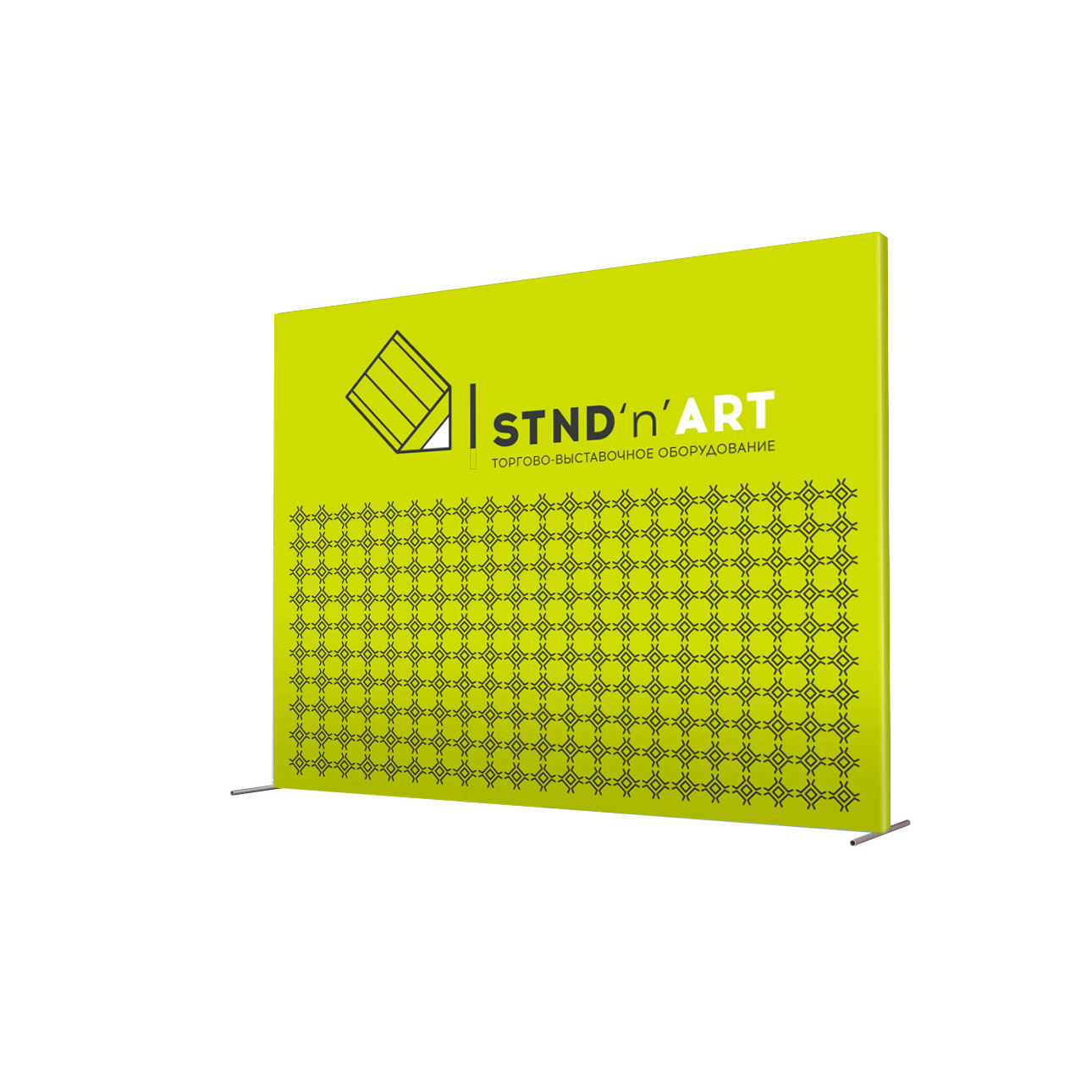 № п/пНаименованиеТехнические характеристикиТираж, штЦена, руб.Стоимость, руб.3.1.Односторонний роллерный стенд с каплевидным основаниемМатериал конструкции: алюминий. Ширина ролл-ап 120см., высота ролл-ап 200см. Печать на каждом полотне ролл-ап по разработанному макету, согласованным с Заказчиком. Качество печати полотна не менее 1440dpi. К каждому ролл-апу прилагается матерчатая сумка для переноски.53.2.Наклейки цветныеСамоклеящаяся бумага. Вырез по контуру. Диаметр не менее 7 см. и не более 10 см. Цветность: 4+0. Бумага: глянцевая или полуглянцевая. Печать по разработанному макету, согласованным с Заказчиком.10003.3.Press wall тип L (люкс)Фотопанель из баннера, которая закрывает бока и верхную часть пресс волла. Материал конструкции: алюминий. Ширина 400см., высота 200см. Качество печати полотна не менее 1440dpi. Печать по разработанному макету, согласованным с Заказчиком. 1